第1回緊急ゾーン・チェアパーソン会議（ZOOM）議事録日　時：　2021年9月18日(土)　13：30～16：00場　所：　オンライン（ZOOM）出席者：　地区ガバナーＬ藤原宏髙　第一副地区ガバナーＬ髙橋順之　第二副地区ガバナーＬ北野淳子　キャビネット幹事L脊尾尚志　キャビネット会計Ｌ中里利恵地区名誉顧問・元地区ガバナー ・地区情報テクノロジー及び災害支援特別顧問 L松本宰史
キャビネット副幹事（IT担当）Ｌ千賀喜通
各ゾーン・チェアパーソン欠席者：　1R-1Z Ｌ山本小信　7R-2Z　L川嶌仁内  8R-3Z Ｌ菱谷誠二議　題：　地区ガバナー公式訪問等会議の開催方法について会議は、地区ガバナーＬ藤原宏髙よりご挨拶後、会議に入った。一部では、各ゾーン・チェアパーソンからの現況報告がなされた。休憩を挟んで、本題の「地区ガバナー公式訪問等会議の開催方法について」をＬ松本宰史特別顧問より議論された。議論内容：ご案内の議題について議論を以下にまとめる。コロナ禍の中、各ゾーン・チェアパーソンの主催する地区ガバナー諮問委員会の開催ができていないリジョンがある。また、地区ガバナー公式訪問開催予定など、決定していないリジョンが多くあり、開催するための情報を共有化し、問題点を探った。Ｌ松本宰史特別顧問から、コロナ禍の対応で、アクティビティの中止、例会の中止等々の全ての行事が中止され、この状況が2年3年と続いていたら会員の退会者が増え、組織崩壊の危機感を感じている。ゾーン・チェアパーソンの役職に対しての責務としてやらなければならない事項についてその職責があり、安易な中止決定をするのではなく、地区ガバナー公式訪問の開催日を伸ばす事や、コロナ禍の時代から学ぶべき事として、バーチャル会議（Web会議・ZOOM会議）を積極的取り入れる事を提案。地区ガバナー公式訪問について、ゾーン・チェアパーソン報告から、緊急事態宣言発令中、対面での会議はできない。それに代わるWeb会議は、出来ない会員がいるなどWeb開催は難しい、ZOOM設定や会員への参加対応ができないなどの報告に対しては、地区を上げてサポート体制があることから、ゾーン・チェアパーソンだけで考えなくても良い。それら中止決定する前にまずは、地区ガバナーに相談して欲しい。地区ガバナー諮問委員会をZOOM会議で行ったリジョン・ゾーンから、その対応を聞く。・自分の声が入らないなどZOOM操作に慣れていない。・ハイブリッドなど、集まるのは良くない。ライオンズから感染者は出さない。・ZOOM例会など行っており、リモートに慣れ、諮問委員会をZOOMで行い良かった。・地区ガバナー方針等の映像は、見やすく10分位の短縮版を作って頂き放映したい。ZOOM例会などでは、飲み例会など工夫している。・諮問委員会をZOOMで行ったが、参加者は18名中10名の参加者だった。・Webでは会員が出来ない、難しい。全員出席を強制しない。地区ガバナーと三役とのランチミーティングを行い、その後クラブ会員と合流し大ホールで公式訪問式典を行う。・地区ガバナーＬ藤原宏髙より、地区行事として、クラブ三役研修会やキャビネット研修会などWebで行ったが、欠席者はほとんどなく参加している。・L脊尾尚志キャビネット幹事から、クラブ事業の献血活動が行われていることからも、感染防止対策をしっかり行うなど考慮する事で可能にする努力が必要。以上の報告を伺った。まとめてみると、ZOOMで行う事は全員の参加者は望めないが、中止して全員不参加よりは、やらないよりやった方が良い事や、Webによる各種の研修会の参加者率の高さをみると、旗を振れば、それに応えようと出来ないながらもパソコンに向かって努力して参加している事から、開催する側も前向きに努力する事が必要であることを再確認した。総括として地区ガバナーＬ藤原宏髙より「地区ガバナー公式訪問日程について、11月から12月前半までの間に再度日程調整を行ってください。日程等の相談は、地区ガバナー及びキャビネット幹事に何時でも電話で対応いたします」。最後にキャビネット会計から会費未納クラブへの請求要請を、対象となるゾーン・チェアパーソンに依頼した。追伸：　緊急ゾーン・チェアパーソン会議内容から公式訪問開催に向けての提案地区ガバナー公式訪問ZOOM設定の方法について・ZOOM設定について、キャビネットで契約しているアカウントは300名の参加者対応しており、その設定等はＬ松本宰史特別顧問が行う。・地区ガバナー公式訪問のWeb参加方法について、会員へのZOOMアクセス方法の告知は地区ホームページ対応をする。ZOOMで地区ガバナー公式訪問を行うにあたり４つのパターンの提案１）完全なる全員が個別によるWeb参加して頂く。２）キャビネット事務局に、地区ガバナー及びキャビネット三役を中心とした本部を設け、ガバナー発信を行う。リジョン会員は各自Webで参加する。３）各リジョンにゆとりをもった本部会場を設け、ゾーン・チェアパーソンと地区ガバナー三役と少数会員でZOOM本部発信を行い。リジョン会員は各自Webで参加する。４）広い会場を設け、三密を考慮して行う。Webでの発信は行わない。※尚、Web設営やZOOM発信は、Ｌ松本宰史とＬ千賀喜通が担当する。地区ガバナー公式訪問開催方法について・地区ガバナーを囲んでの懇親会は中止、ゆとりのある会場でのクラブ三役と地区ガバナーとのランチは容認する。・クラブ三役懇談会と公式訪問式典を分けていたが、同時開催し、時間短縮する。・記念品授受等がある場合は、事前に郵送し、ZOOM内ビデオで各自披露する。・ゾーン・チェアパーソンは、参考のため他リジョンで開催される地区ガバナー公式訪問を参加し見る事ができる。以上作成日2021年9月19日議事録署名人　L　　　　　　　　　　　　　　　　　　　　　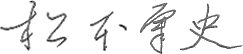 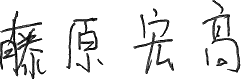 議事録作成人　L　　　　　　　　　　　　　　　　　　　　　1R-2ZL須田鐵男2R-1ZＬ鈴木大介2Ｒ-2ZＬ纐纈博康3R-1ZL山田敬助3R-2ZL中屋智章4R-1ZL太田豊久5R-1ZL荒谷晃行5R-2ZL瀧本和男6R-1ZL鹿間義弘7R-1ZL鈴木悠紀子8R-1ZL大木保夫8R-2ZL三橋由美9R-1ZL宮川功一9R-2ZL佐藤公平9R-3ZL髙山久10R-1ZL平野寛明11R-1ZL鈴木誠一12R-1ZL辻靖夫